Martfű Város Polgármesterétől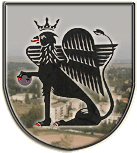 5435 Martfű, Szent István tér 1. Tel: 56/450-222; Fax: 56/450-853E-mail: titkarsag@ph.martfu.huE L Ő T E R J E S Z T É Sa Martfű Városi Művelődési Központ és Könyvtár igazgatói megbízásáraMartfű Város Önkormányzata Képviselő-testületének 2018. szeptember 27-i üléséreElőkészítette: Hegedűsné Blaskó Anikó aljegyző Véleményező: Pénzügyi, Ügyrendi és Városfejlesztési Bizottság,                        Oktatási, Művelődési, Sport, Civil és Egyházi Kapcsolatok BizottságaDöntéshozatal: egyszerű többség Tárgyalás módja: nyilvános ülésTisztelt Képviselő-testület!Martfű Város Önkormányzatának Képviselő-testülete a Martfű Városi Művelődési Központ és Könyvtár igazgatói beosztás ellátására a 101/2018. (VI.28.) határozatával pályázatot írt ki.A pályázati felhívás az NKI (Közigállás) internetes honlapon és Martfű Város Önkormányzatának honlapján 2018. augusztus 10-én megjelentetésre került, a pályázat benyújtási határideje 2018. szeptember 10. volt.A felhívásra határidőben egy pályázat érkezett, azt Asztalos Árpádné Martfű, Gesztenye sor 4. szám alatti lakos, jelenlegi intézményvezető nyújtotta be.A pályázat a felhívásban meghatározott tartalmi és formai követelményeknek megfelelt és a pályázó nyilatkozata szerint hozzájárult a pályázatának a Képviselő-testület nyílt ülésén történő tárgyalásához.A Közalkalmazottak jogállásáról szóló 1992. évi XXXIII. törvény 20/A §-ában foglaltak és a végrehajtására kiadott ágazati jogszabály: a 150/1992. (XI.20.) Korm. rendelet 7. §-a alapján a pályázó személyes meghallgatását, a pályázat véleményezését,  az erre létrehozott három tagú bizottság végezte, melyben egy kulturális szakértői nyilvántartásban szereplő szakértő, valamint a Közalkalmazotti Tanács által delegált tag kötelezően működött közre. Ennek figyelembevételével a bizottság tagjaként  Bak Lajos, kulturális szakértő, a Magyar Népművelők Országos Egyesületének elnökségi tagja, Deákné Szilágyi Andrea, az intézmény Közalkalmazotti Tanácsának delegáltja és Rágyanszky István, az Oktatási, Művelődési, Sport, Civil és Egyházi Kapcsolatok Bizottságának elnöke vett részt a véleményezési eljárásban.A bizottság a 2018. szeptember 18-i ülésén lebonyolított személyes meghallgatás, valamint a pályázó által benyújtott pályázati anyag véleményezése során a pályázat támogatottságára vonatkozó szavazás keretében az alábbi egyhangú véleményt alakította ki:Asztalos Árpádné pályázónak a bizottság egyhangú megállapítása szerint a pályázati kíírásnak megfelel a benyújtott anyaga, rendelkezik a szükséges iskolai végzettséggel, szakmai gyakorlattal, illetve minden egyéb kötelező pályázati feltétellel. A szakmai programja alapján a bizottság megállapította, hogy a pályázó magas szintű szakmai ismerettel rendelkezik az intézmény által ellátott valamennyi szakterületen. Vezetői programja hűen tükrözi elhivatottságát, a szakma szeretetét. A bizottság egybehangzó véleménye szerint a pályázó írásban benyújtott pályázati anyaga és a személyes meghallgatás alapján alkalmas a meghirdetett vezetői beosztás ellátására. A bizottság egybehangzóan támogatja Asztalos Árpádné pályázó a Martfű Városi Művelődési Központ és Könyvtár igazgatói beosztásának ellátásával történő megbízását.Tisztelt Képviselő-testület !Mindezek alapján javaslom, hogy a Képviselő-testület 2018. december 1-től 5 évre, 2023. november 30-ig a Martfű Városi Művelődési Központ és Könyvtár igazgatói beosztás ellátásával Asztalos Árpádné Martfű, Gesztenye sor 4. szám alatti lakost bízza meg.Kérem, hogy az előterjesztést megtárgyalni és az alábbi határozati javaslatot elfogadni szíveskedjenek:Határozati javaslat:Martfű Város Önkormányzata Képviselő-testületének……/2018. (…………)  határozataa Martfű Városi Művelődési Központ és Könyvtár igazgatói megbízásárólMartfű Város Önkormányzatának Képviselő-testülete megtárgyalta a Martfű Városi Művelődési Központ és Könyvtár igazgatói megbízásáról szóló előterjesztést és az alábbi határozatot hozza:Martfű Város Képviselő-testülete 2018. december 1-jei hatállyal 2023. november 30-ig a Martfű Városi Művelődési Központ és Könyvtár igazgatói beosztás ellátásával Asztalos Árpádné, Martfű, Gesztenye sor 4. szám alatti lakost bízza meg.Asztalos Árpádné bérét és egyéb juttatásait a Közalkalmazottak jogállásáról szóló 1992. évi XXXIII. Törvénynek megfelelően H/13. fizetési osztályát és fokozatát figyelembe véve havi bruttó 328.800 Ft illetményben, 34.000 Ft kulturális illetménypótlékban, valamint 50.000 Ft magasabb vezetői pótlékban, összesen havi bruttó 412.800Ft-ban állapítja meg.Erről értesülnek:1./ Jász-Nagykun-Szolnok Megyei Kormányhivatal, Szolnok,2./ Valamennyi Képviselő, helyben,3./ Asztalos Árpádné, Martfű, gesztenye sor 4. szám alatti lakos,4./ IrattárMartfű, 2018. szeptember 18.                                                                                                                          Dr. Papp Antal     polgármesterLátta: Szász Éva            jegyző